Please carefully note the following:It is imperative that all sections of the application are completed in full.The completed application form should be submitted BY EMAIL to:HR.Mailbox@dppireland.ienot later than 3:30pm, 02 July 2021. If you don’t receive an acknowledgement within 24 hours you should contact the HR Unit at 087 997 7540, 087 227 5029 or 087 719 6113. Candidates should note that the information in this application form will play a central part of the shortlisting process.  The decision to include you on the shortlist of candidates going forward to stage 2 of the process will be determined based on the information you supply at this stage.  This information may be discussed with you in more depth, should you be called to interview. 	2.  	Employment Record:Outline below, starting with the most recent, full particulars of all employment or self-employment (including any periods of unemployment) between the date of leaving college and the present date. No period between these dates should be unaccounted for.  (NOTE: The table below will expand as you type). 3. Competencies Using the space below, with reference to each of the competency criteria set out in the competition notice, please highlight specific relevant knowledge, experience, skill or achievement or aptitude, which clearly demonstrates your suitability to meet the challenges of legal positions in the Office of the Director of Public Prosecutions at Prosecutor level.Application Form to Be Returned by Email to “HR.Mailbox@dppireland.ie” “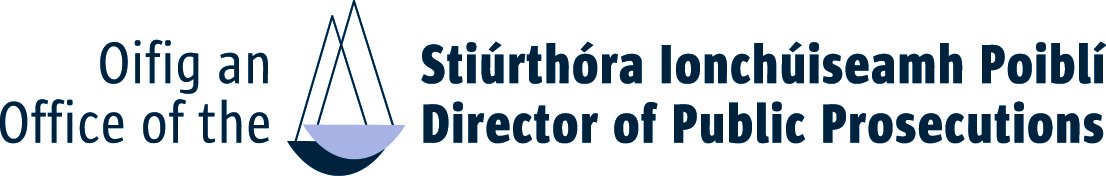 APPLICATION FORMCOMPETITION FOR PROSECUTORAPPLICATION FORMCOMPETITION FOR PROSECUTORAPPLICATION FORMCOMPETITION FOR PROSECUTORAPPLICATION FORMCOMPETITION FOR PROSECUTORAPPLICATION FORMCOMPETITION FOR PROSECUTORAPPLICATION FORMCOMPETITION FOR PROSECUTORAPPLICATION FORMCOMPETITION FOR PROSECUTORTITLE:FIRST NAME:SURNAMEADDRESS:ADDRESS:ADDRESS:ADDRESS:ADDRESS:E-MAIL:E-MAIL:E-MAIL:E-MAIL:E-MAIL:TELEPHONE:TELEPHONE:TELEPHONE:TELEPHONE:TELEPHONE:1.	Academic/Technical/Professional Qualifications:1.	Academic/Technical/Professional Qualifications:1.	Academic/Technical/Professional Qualifications:1.	Academic/Technical/Professional Qualifications:Date obtained and Full Title of Degree(s)/ Qualification(s) heldSubject(s) taken in final examinationGrade obtained (e.g. 1, 2.1, 2.2, Pass, etc.)University, College or Examining authorityENROLMENTDate enrolment as a Solicitor in the State:Enrolment Date:                                         (b) Enrolment Number: Date Called to the Bar:DatesDatesTitle of post and employer details/self-employment statusMain responsibilities and significant features of the postFromToTitle of post and employer details/self-employment statusMain responsibilities and significant features of the postSpecialist Legal Knowledge, Expertise and Self Development (max 300 words)Leadership Potential (max 300 words)Analysis and Decision Making (max 300 words)Management and Delivery of Results (max 300 words)Interpersonal and Communication Skills (max 300 words)4. Personal Statement: (max 500 words)I hereby declare that I fulfil all the requirements set out in the Competition Notice to fill the position of Prosecutor in the Office of the Director of Public Prosecutions and that all information given in this form is correct. Signed:                                                                                           Date: